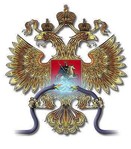                           Тестовое задание участника отборочного тура                                                конкурса                                          Группа:                         Ф. И. О…………………………………….ПОЗДРАВЛЯЕМ!!! Вы справились  с общими вопросами охраны труда!!!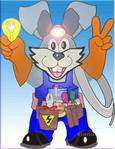 СУММА БАЛЛОВ…………………………………УДАЧИ!!!!МОЛОДЕЦ!!!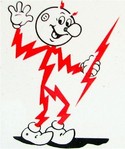 ИТОГО БАЛЛОВ……………..!!!!!                                                       ЭТАЛОН ОТВЕТОВ!!!Критерии оценивания 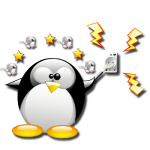 К финальному конкурсу допускаются студенты, набравшие максимальное количество баллов, но не ниже 76%.                 Тестовое задание участника финального  тура                                                конкурса                                          Группа:                         Ф. И. О…………………………………….ЭТАЛОН ОТВЕТОВ!!!Критерии оценивания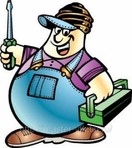 Победитель определяется по максимальной сумме баллов!!!№                                                           Содержание вопросаОтветБаллОхрана труда — это: сохранение здоровья и работоспособности человека в процессе труда, она включает правовые, социально-экономические, организационно-технические, гигиенические и лечебно-профилактические мероприятия.Комплекс мероприятий направленных на сохранение жизни и здоровья работников в процессе трудовой деятельности, включающая в себя правовые, социально-экономические, организационно-технические, санитарно - гигиенические и лечебно-профилактические и реабилитационные мероприятия.Система сохранения жизни и здоровья работников в процессе трудовой деятельности, включающая в себя правовые, социально-экономические, организационно-технические, санитарно - гигиенические и лечебно-профилактические и реабилитационные мероприятия.Условия труда —совокупность факторов производственной среды и трудового процесса, оказывающие влияние на здоровье и работоспособность работника.естественное состояние организма, характеризующееся гармонией с окружающей средой и отсутствием болезненных ощущений.факторы производственной среды, оказывающие влияние на здоровье и работоспособность человека в процессе труда.Опасный производственный фактор — фактор, воздействие которого на работника приводит к резкому  ухудшению здоровья.фактор, воздействие которого на работника приводит к заболеванию.фактор, воздействие которого на работника может привести к травме.Вредный производственный фактор приводит работника к заболеванию.приводит работника к травме;приводит работника к смертиПроизводственная деятельность –факторы производственной среды, оказывающие влияние на здоровье и работоспособность человека в процессе труда.Совокупность действий работников с применением средств труда;совокупность факторов производственной среды и трудового процесса, оказывающие влияние на здоровье и работоспособность работника.Безопасные условия труда –состояние условий труда, при котором исключено воздействие на работающих вредных производственных факторов.состояние условий труда, при котором исключено воздействие на работающих опасных производственных факторов.условия труда, при которых исключено воздействие наработающих опасных и вредных производственных факторов исключено либо уровни их воздействия не превышают установленные нормативы.Что является правовой основой законодательства безопасности жизнедеятельности?ТК РФ;Конституция РФ;УК РФКакой документ регулирует трудовые отношения людей?ТК РФ;Конституция РФ;УК РФТрудовой кодекс РФ введен в действие: 1 декабря 2001 г.1 февраля 2002 г 1 января 2002 гОСТ ССБТ – межотраслевые и отраслевые организационно-методические документы;государственные стандарты системы стандартов безопасности труда;отраслевые стандарты системы стандартов безопасности трудаИнструкции по безопасности труда предназначены:Для проведения вводного инструктажа;Для проведения инструктажей на рабочем месте;Для проведения инструктажей во время производства работ.Инструкции разрабатываются:Только на отдельные виды работ;Только на отдельные виды профессий;Для работников отдельных профессий и на отдельные виды работКем разрабатываются инструкции по ОТ?Инженером по ОТ;Руководителем предприятия;Руководителем структурного подразделения.Кем утверждается инструкция по ОТ?Профсоюзной организациейДиректором предприятияРуководителем структурного подразделенияИнструкции вводятся в действие:Со дня согласования;Со дня утверждения;Со дня регистрации.Пересмотр инструкций производится:Не реже 1 раза в 3 года;Не реже 1 раза в 5 лет;1 раз в 6 лет.Кем осуществляется контроль и учет инструкций?Директором предприятия;Руководителем структурного подразделения;Службой ОТ.У кого хранится комплект действующих инструкций?У директора и главного инженера;У председателя профсоюза и инженера по ОТ;В службе ОТ и у руководителя структурного подразделения Где осуществляется учет инструкций?В журналах учета и выдачи;В журнале инструктажа на рабочем месте;В наряде – допуске.Сколько разделов должны содержать инструкции по ОТ?4 раздела;5 разделов;6 разделов.Кто несет ответственность за организацию и своевременность обучения но охране труда и проверку знаний требований охраны труда работников организации (ст.225 ТК РФ)?служба охраны труда;работодатель;отдел по работе с персоналом.Кто подлежит обучению по охране труда и проверке знания требований охраны труда (ст.225 ТК РФ)?все работники организации, в т.ч. руководитель;только работники, занятые на работах повышенной опасности;только работники службы охраны труда и руководители подразделений.За счет каких средств работники, занятые на работах, связанных с движением   транспорта,  проходят  обязательные   предварительные  и периодические медицинские осмотры (ст.213 ТК РФ) ?за счет средств работодателя;за свой счет;предварительный медосмотр (обследование) работники проходят за свой счет, периодический - за счет работодателя.Какова нормальная продолжительность рабочего дня в неделю (ст.93 ТК РФ)?36 часов;40 часов;42 часа.О чем работник обязан немедленно известить своего руководителя (ст.214 ТК РФ)?о любой ситуации, угрожающей жизни и здоровью людей;о каждом несчастном случае, происшедшем на производстве;об ухудшении состояния своего здоровья;о всем перечисленном.При какой численности работников у работодателя создается служба охраны труда или вводится должность специалиста по охране труда (ст.217 ТК РФ)?численность работников превышает 100 человек;численность работников превышает 50 человек;работодатель принимает решение о создании службы охраны труда или введении должности специалиста по охране труда с учетом мнения выборного органа первичной профсоюзной организации или иного представительного органа работников.Сроки   проведения   специального   обучения   по   охране   труда руководителей и специалистов организаций (П.2.3.1    «Порядка    обучения...», утв. постановлением Минтруда и Минобразования России от 13.01.03 №1/29):не реже одного раза в 5 лет;по мере необходимости;не реже одного раза в 3 года.В какие сроки проводится повторный инструктаж на рабочем месте (п.п.2.1.5, 2.1.8 постановления Минтруда и Минобразования России от 13.01.03 г. №1/29)?не реже одного раза в шесть месяцев. Для отдельных отраслей и организаций сроки проведения регулируются соответствующими отраслевыми и межотраслевыми нормативными правовыми актами по безопасности и охране труда;для   работников,   занятых   на  работах;   с   повышенной   опасностью, ежеквартально, для остальных - ежегодно;в соответствии с ответами «а» и «б».В  каких  случаях  проводится  внеплановый  инструктаж,  где  он фиксируется (п.2.1.6    постановления    Минтруда и Минобразования России от 10.01.03 г. № 1/29)?при приеме на работу с записью в личную карточку;при введении новых правил, инструкций по охране труда, изменении технологического процесса, перерывах в работе более 2 месяцев, а для работ с вредными и (или) опасными условиями труда - более 30 дней. Фиксируется в Журнале регистрации инструктажа на рабочем месте;при выполнении работ повышенной опасности с записью в наряде-допуске.Обязан ли работник компенсировать денежные средства, потраченные работодателем на приобретение средств индивидуальной зашиты (ст.221 ТК РФ)?да, в соответствии с трудовым договором;нет, работник имеет право на обеспечение средствами индивидуальной защиты за счет средств работодателя;вопрос решается индивидуально по согласованию между работником и работодателем.Какой инструктаж должен пройти электротехнический персонал перед началом работ по распоряжению?ВводныйПервичный на рабочем местеЦелевойПовторныйВ какой последовательности необходимо выполнять технические мероприятия, обеспечивающие безопасность работ со снятием напряжения?Произвести необходимые отключения, проверить отсутствие напряжения на токоведущих частях, установить заземление, вывесить запрещающие и указательные плакатыВывесить запрещающие и указательные плакаты, произвести необходимые отключения, проверить отсутствие напряжения на токоведущих частях, установить заземлениеПроизвести необходимые отключения, вывесить запрещающие и указательные плакаты, установить заземление, проверить отсутствие напряжения на токоведущих частяхПроизвести необходимые отключения .вывесить запрещающие плакаты, проверить отсутствие напряжения на токоведущих частях, установить заземление, вывесить указательные плакаты Кто допускается к выполнению электросварочных работ?Работники, прошедшие обучение, инструктаж и проверку знаний, имеющие соответствующие удостоверения и группу по электробезопасности не ниже IIIРаботники, прошедшие обучение, инструктаж и проверку знаний, имеющие соответствующие удостоверения и группу по электробезопасности не ниже IРаботники, прошедшие обучение, инструктаж и проверку знаний, имеющие соответствующие удостоверения и группу по электробезопасности не ниже IIКакие запрещающие плакаты вывешиваются на приводах коммутационных аппаратов во избежание подачи напряжения на рабочее место при проведении ремонта или планового осмотра оборудования?Не включать! Работают люди Не открывать! Работают люди Работа под напряжением! Повторно не включать!Какие запрещающие плакаты вывешиваются на задвижках, закрывающих доступ воздуха в пневматические приводы разъединителей, во избежание подачи напряжения на рабочее место при проведении ремонта или планового осмотра оборудования?Не включать! Работают люди Не открывать! Работают люди Работа под напряжением! Повторно не включать!Что понимается под напряжением прикосновения?Напряжение между двумя проводящими частями или между проводящей частью и землей при одновременном прикосновении к ним человека или животногоНапряжение между двумя точками земли, обусловленное растеканием тока замыкания на землю, при одновременном касании их ногами человекаНапряжение, возникающее при протекании тока по проводнику между двумя точкамиНапряжение между двумя точками электрической цепи с разным потенциаломЧто понимается под напряжением шага?Напряжение между двумя проводящими частями или между проводящей частью и землей при одновременном прикосновении к ним человека или животногоНапряжение между двумя точками земли, обусловленное растеканием тока замыкания на землю, при одновременном касании их ногами человекаНапряжение, возникающее при протекании тока по проводнику между двумя точкамиНапряжение между двумя точками на поверхности земли на расстоянии 1 м одна от другой, которое принимается равным длине шага человекаЧто называется защитным заземлением?Заземление - преднамеренное электрическое соединение какой-либо точки сети, электроустановки или оборудования с заземляющим устройством.Рабочее (функциональное) заземление - заземление точки или точек токоведущих частей электроустановки, выполняемое для обеспечения работы электроустановки (не в цепях электробезопасности).Заземление, выполняемое в цепях электробезопасностиЧто называется рабочим заземлением?Преднамеренное электрическое соединение какой-либо точки сети.электроустановки или оборудования с заземляющим устройством Заземление, выполняемое в цепях электробезопасности Заземление точки или точек токоведущих частей электроустановки, выполняемое для обеспечения работы электроустановки не в цепях электробезопасностиКаким образом производится присоединение заземляющих проводников к заземлителю и заземляющим конструкциям?СваркойБолтовым соединениемЛюбым подручным способомКакие средства защиты относятся к основным изолирующим электрозащитным средствам для электроустановок напряжением до 1000 В?Изолирующие штанги всех видов, изолирующие клещи, указатели напряжения, электроизмерительные клещи, диэлектрические перчатки, ручной изолирующий    инструмент Изолирующие штанги всех видов, изолирующие клещи, указатели напряжения, электроизмерительные колпаки и накладки, диэлектрические перчатки, ручной изолирующий инструментИзолирующие штанги всех видов, изолирующие клещи, указатели напряжения, диэлектрические перчатки, галоши и боты, ручной изолирующий инструментИзолирующие штанги всех видов, изолирующие клещи, колпаки. покрытия и накладки, указатели напряжения, диэлектрические перчатки, галоши и боты, ручной изолирующий инструментКакие средства защиты относятся к дополнительным изолирующим электрозащитным средствам для электроустановок напряжением до 1000В?Диэлектрические галоши. диэлектрические ковры и изолирующие подставки, изолирующие колпаки. покрытия и накладки, лестницы приставные, стремянки изолирующие стеклопластиковые. штанги для переноса и выравнивания потенциалаДиэлектрические галоши. диэлектрические ковры и изолирующие подставки, изолирующие колпаки. покрытия и накладки, лестницы приставные, стремянки изолирующие стеклопластиковые"Диэлектрические галоши. диэлектрические ковры и изолирующие подставки, изолирующие колпаки, покрытия и накладки, лестницы приставные, изолирующие штанги всех видовДиэлектрические галоши. диэлектрические ковры и изолирующие подставки, изолирующие колпаки, покрытия и накладки, лестницы приставные, стремянки изолирующие стеклопластиковые. указатели напряженияКакие средства защиты относятся к индивидуальным?Средства защиты головы, глаз. лица, органов дыхания, рук. от падения с высоты, ручной изолирующий инструментСредства защиты головы, глаз. лица, органов дыхания, рук. ручной   изолирующий инструмент, диэлектрические перчатки и ботыСредства защиты головы, глаз. лица, органов дыхания, рук. от падения с высоты, одежда специальная защитнаяСредства защиты головы, глаз. лица, органов дыхания, рук. от падения с высоты, ручной изолирующий инструмент, одежда специальная защитнаяМожно ли использовать средства защиты с истекшим сроком годности?МожноНе допускаетсяМожно, при отсутствии внешних поврежденийМожно, с разрешения непосредственного руководителяВ каких электроустановках диэлектрические перчатки применяются в качестве дополнительного изолирующего электрозащитного средства?В электроустановках до 1000 ВВ электроустановках свыше 1000 ВВо всех электроустановках они используются в качестве основного изолирующего средстваВо всех электроустановках они используются в качестве дополнительного изолирующего средстваКаким образом диэлектрические перчатки проверяются на наличие проколов?Путем скручивания их в сторону пальцевПутем растяжки и визуального осмотраПутем погружения в воду и проверки отсутствия появления пузырьков воздухаПутем проведения электрических испытанийКакие плакаты из перечисленных относятся к запрещающим?Не включать! Работают люди.Стой! Напряжение.Не влезай! Убьет.Осторожно! Электрическое напряжение.В каком максимальном радиусе от месте касания земли электрическим проводом напряжением 35кВ можно попасть под "шаговое" напряжение?        А. В радиусе 6 м от места касания В. В радиусе 8 м от места касания С. В радиусе 10м от места касанияКакие плакаты из перечисленных относятся к предупреждающим?Не включать! Работают люди. Работа под напряжением. Повторно не включать! Заземлено.Осторожно! Электрическое напряжение.Какие плакаты из перечисленных относятся к указательным?Не включать! Работают люди.Работа под напряжением. Повторно не включать!Заземлено.Осторожно! Электрическое напряжение.К какому виду плакатов безопасности относится плакат с надписью "Осторожно! Электрическое напряжение"?К запрещающим   К предупреждающим К предписывающим К указательнымКакой фон должен быть у предупреждающего знака "Осторожно! Электрическое напряжение", который укрепляется на наружной двери трансформаторов?Белый   Красный   ГолубойЖелтыйКакой фон должен быть у предупреждающего знака "Осторожно! Электрическое напряжение", который наносится посредством трафарета , на железобетонную опору ВЛ?БелыйЖелтыйФоном служит цвет поверхности бетонаСмертельно опасной величиной электрического переменного тока, протекающего через тело человека, следует считать: 50 мА 80 мА 100 мА 200 мАКакое специфическое действие на организм человека оказывает электрический ток?ТермическиеМеханическиеБиологическиеВсе перечисленные действия относятся к специфическимКакой электрический ток опаснее для человека: постоянный или переменный?Постоянный токПеременный токЛюбое воздействие опасноКакие существуют основные "петли тока'! - пути для прохождения электрического тока через тело человека?Рука-рука, рука-нога, рука-голова, нога-нога, голова-нога Рука-рука, рука-нога, рука-голова, нога-нога, голова-туловище Рука-рука, рука-нога, рука-голова, нога-нога, голова-нога, голова-туловищеРука-рука, левая рука-нога, левая рука-голова, нога-нога, голова-ногаЧто необходимо сделать в первую очередь при поражении человека электрическим током?Позвонить в скорую помощь Произвести отключение электрического токаОттащить пострадавшего за одежду не менее чем на 8 метров от места касания проводом земли или от оборудования, находящегося под напряжениемПриступить к реанимации пострадавшегоКаким образом следует передвигаться в зоне "шагового" напряжения?Также как по обычной земле "Гусиным шагом" Большими шагами очень быстро Не имеет значения как идтиНуждается ли в медицинской помощи человек, находившийся под воздействием электрического тока и чувствующий себя после этого нормально?Да. если ему меньше 16 летНуждается в любом случаеНе нуждаетсяЭто может определить только медработник                                                                                                                     Сумма баллов по вопросам электробезопасности                                                                                                   +ОТБОРОЧНЫЙ ТУРОТБОРОЧНЫЙ ТУРОТБОРОЧНЫЙ ТУРОТБОРОЧНЫЙ ТУРCAСАВCBABCBCCBBBCCABBAABDBCABBCDCABADCДAABCBВAAСDCBDCCDBABBB                                   Каждый правильный ответ-1 балл                                   Каждый правильный ответ-1 балл                                   Каждый правильный ответ-1 балл                                   Каждый правильный ответ-1 балл          % выполненияКол-во баллов      Оценка     90-100      отлично     76- 89      хорошо     50-75удовлетворительно     Менее 50Неудовлетворительно№                                                  Содержание вопросов финального тураОтветБаллКакие виды ответственности предусмотрены законодательством Российской Федерации за нарушение требований трудового права, охраны труда и промышленной безопасности?Дисциплинарная и административная.Дисциплинарная и материальная.Административная и уголовная.Дисциплинарная, административная, уголовная, материальная.В течение, какого срока проводится расследование несчастных случаев на производстве с легким исходом, в том числе групповых несчастных случаев с легким исходом?в течение 1-х сутокв течение 15-ти сутокв течение 3-х суток, в том числе при необходимости проведения дополнительной проверки обстоятельств несчастного случая, указанные сроки могут быть продлены председателем комиссии, но не более чем на 15 дней  Какие работы относятся к работам на высоте и к верхолазным работам?к работам на высоте относятся работы, при выполнении которых работник находится на расстоянии менее 2м от неогражденных перепадов по высоте  и более, к верхолазным работам - работы на высоте не менее 5м от поверхности земли, перекрытия, настила, над которыми производятся работы непосредственно с конструкцией или оборудованияк работам на высоте - работы, выполняемые на высоте  и более от поверхности грунта или перекрытий, к верхолазным - на высоте более 5 мк работам на высоте относятся работы, при выполнении которых работник находится на расстоянии менее 1м от неогражденных перепадов по высоте 1,5 м и более, к верхолазным работам - работы на высоте не менее 2м от поверхности земли, перекрытия, настила, над которыми производятся работы непосредственно с конструкцией или оборудования.Оценка фактического состояния рабочего места по условиям труда определяется:По вредности и опасности, по травмобезопасности, по обеспечению средствами индивидуальной защиты и эффективностью этих средств; По производственному оборудованию, по устройствам и приспособлениям.По наличию средств индивидуальной и коллективной защиты, по состоянию пожарной и электробезопасности.По травмобезопасности, по электробезопасности, по наличию инструкций по охране труда и средств обучения.Какие функции в области охраны труда не возложены на государство?Организация общественного контроля за соблюдением прав и законных интересов работников в области охраны труда.Организация государственного контроля за соблюдением требований охраны труда.Принятие и реализация целевых программ улучшения условий и охраны труда.Государственное управление охраной труда.Подлежат ли расследованию и учету несчастные случаи на производстве, происшедшие со студентами образовательных учреждений высшего и среднего профессионального образования, проходящими производственную практику в организациях, если им не установлена заработная плата?В каждом конкретном случае определяет комиссия по расследованию несчастного случая.Нет. Не подлежат. Они застрахованы в образовательном учреждении.Расследованию и учету подлежат несчастные случаи на производстве, происшедшие как с работниками, так и другими лицами, если они находились при исполнении работы, совершаемой в интересах работодателя.Нет. Расследованию и учету подлежат несчастные случаи на производстве, происшедшие только с работниками, находящимися в трудовых отношениях с работодателем.Должен ли работодатель (его представитель) сохранять до начала расследования несчастного случая обстановку на месте, где он произошел?Нет, потому что необходимо принять неотложные меры по предотвращению развития аварийной ситуации и воздействия травмирующих факторов на других лиц.Необходимо сохранить до начала расследования несчастного случая обстановку, какой она была на момент происшествия.Да, в том случае, если это не угрожает жизни и здоровью других лиц и не ведет к аварии. В случае невозможности ее сохранения - зафиксировать сложившуюся обстановку (составить схемы, провести фотографирование, видеосъёмку и пр.).Необходимо сохранить обстановку, какой она была на момент несчастного случая, и только после осмотра места происшествия комиссией по расследованию несчастного случая, ликвидировать последствия несчастного случая.Работодатель создал комиссию по расследованию легкого несчастного случая, включив в нее инженера по охране труда и представителя профсоюзного органа. Соответствует ли это законодательству?Нет. В комиссию должен быть включен также представитель государственной инспекции труда.Нет. В комиссию должен быть включен также представитель работодателя.Нет. В комиссию также должен быть включен непосредственный руководитель пострадавшего.Да. В комиссии должны быть представлены две стороны: представитель работодателя (лицо, назначенное ответственным за организацию работы по охране труда) и представитель профсоюзного органа.Перечень специальной одежды, специальной обуви и других средств индивидуальной защиты (СИЗ), выдаваемых работающим с вредными и опасными производственными факторами отражаются:В личной карточке учета СИЗ, должностной инструкции, приказе руководителя и приложении к коллективному договору.В приказе руководителя.В коллективном договоре.В журнале выдачи.Обязательно ли должен принимать участие в расследовании несчастных случаев с работниками представитель профкома?Да. Нет.По согласованию с председателем комиссии.По требованию профкома.Как делятся электроустановки по условиям электробезопасности?Электроустановки напряжением до 1000 В и выше 1000 В Электроустановки напряжением до 10 кВ и выше 10 кВ Электроустановки напряжением до 380 В и выше 380 ВНа кого распространяются Межотраслевые правила по охране труда (правила безопасности) при эксплуатации электроустановок?На работников промышленных предприятий, в составе которых имеются электроустановкиНа работников организаций независимо от форм собственности и организационно-правовых форм и других физических лиц. занятых техническим обслуживанием электроустановок, проводящих в них оперативные переключения, организующих и выполняющих строительные, монтажные, наладочные, ремонтные работы, испытания и измеренияНа работников организаций, занятых техническим обслуживанием электроустановокНа работников всех организаций независимо от формы собственности, занятых техническим обслуживанием и выполняющих в них строительные, монтажные и ремонтные работыКто осуществляет государственный надзор за соблюдением требований правил и норм электробезопасности в электроустановках?МЧСРостехнадзорГлавгосэнергонадзор РоспотребнадзорЧем должны быть укомплектованы электроустановки?Испытанными защитными средствами, средствами пожаротушения.Испытанными защитными средствами, исправным инструментом и средствами оказания первой медицинской помощиИспытанными защитными средствами, средствами пожаротушения, исправным инструментом и средствами оказания первой медицинской помощиИспытанными защитными средствами, средствами пожаротушения, спецодеждой для дежурного персонала, исправным инструментом и средствами оказания первой медицинской помощиЗа что несут персональную ответственность работники, непосредственно обслуживающие электроустановки?За несвоевременное и неудовлетворительное техническое обслуживание электроустановокЗа нарушения, происшедшие по их вине, а также за неправильную ликвидацию ими нарушений в работе электроустановок на обслуживаемом участкеЗа невыполнение требований должностной инструкцииЗа нарушения в эксплуатации электротехнологического оборудованияЧто должен сделать работник, заметивший неисправности электроустановки или средств защиты?Принять меры по устранению неполадокНемедленно сообщить об этом своему непосредственному руководителю, в  его отсутствие — вышестоящему руководителю Вызвать ремонтную службу Самостоятельно устранить неисправностиКак классифицируются помещения в отношении опасности поражения людей электрическим током?Помещения без повышенной опасности, помещения с повышенной опасностью, опасные помещения, особо опасные помещения Помещения без повышенной опасности, помещения с повышенной опасностью, опасные помещения Помещения без повышенной опасности, помещения с повышенной опасностью, особо опасные помещения и территория открытых электроустановокНеопасные помещения, помещения с повышенной опасностью, опасные помещения, особо опасные помещенияКакие помещения относятся к помещениям с повышенной опасностью?Помещения, характеризующиеся наличием сырости или токопроводящей пыли Помещения, характеризующиеся наличием металлических, земляных, железобетонных и других токопроводящих половПомещения, характеризующиеся наличием высокой температуры Помещения, характеризующиеся возможностью одновременного прикосновения человека к металлоконструкциям зданий, имеющим соединение с землей, технологическим аппаратам, механизмам и т.п.. с одной стороны, и к металлическим корпусам электрооборудования открытым проводящим частям — с другойЛюбое из перечисленных помещений относится к помещениям с повышенной опасностьюНа какие группы подразделяется электротехнический персонал организации?На оперативный, административный и ремонтный На административно-технический и оперативно-ремонтный На оперативный, административно-технический, оперативно-ремонтный и ремонтный На оперативный, оперативно-ремонтный и ремонтныйСколько существует групп допуска по электробезопасности?Семь Четыре Пять ШестьКак часто проводится проверка знаний по электробезопасности для электротехнического персонала?Не реже одного раза в год Не реже одного раза в полгода Не реже одного раза в три года Не реже одного раза в пять летКакая периодичность проверки знаний по электробезопасности установлена для персонала, обслуживающего электроустановки?Не реже одного раза в год Не реже одного раза в два года Не реже одного раза в три годаНе реже одного раза в пять летКогда проводится внеочередная проверка знаний персонала?при неудовлетворительной оценке знаний в сроки, установленные квалификационной комиссией, но не ранее чем через 2 недели при переводе на другую работу: по требованию органов Гпавгосэнергонадзора при введении в действие новой редакции настоящих Правил и правил техники безопасности В любом из перечисленных случаевКто относится к электротехнологическому персоналу?Персонал, который проводит обслуживание электротехнологических установок, и использует в работе электрические машины, переносной электроинструмент и светильникиПерсонал, который проводит ремонт и обслуживание электроустановок Персонал, который проводит монтаж, наладку и испытание электротехнологического оборудования Персонал, который не попадает под определение электротехническогоКто относится к оперативному персоналу?Персонал, осуществляющий оперативное управление и обслуживание электроустановок осмотр, оперативные переключения, подготовку рабочего места, допуск и надзор за работающими, выполнение работ в порядке текущей эксплуатацииРемонтный персонал, специально обученный и подготовленный для оперативного обслуживания в утвержденном объеме закрепленных за ним электроустановокПерсонал, обеспечивающий техническое обслуживание и ремонт, монтаж, наладку и испытание электрооборудованияПерсонал, на которого возложены обязанности по организации технического и оперативного обслуживания, проведения ремонтных, монтажных и наладочных работ в электроустановкахКакой персонал относится к неэлектротехническому?Персонал, осуществляющий оперативное управление и обслуживание электроустановок осмотр, оперативные переключения, подготовку рабочего места, допуск и надзор за работающими, выполнение работ в порядке текущей эксплуатацииРемонтный персонал, специально обученный и подготовленный для оперативного обслуживания в утвержденном объеме закрепленных за ним электроустановок Персонал, обеспечивающий техническое обслуживание и ремонт, монтаж, наладку и испытание электрооборудованияПерсонал, не попадающий под определение электротехнического, электротехнологического персоналаПерсонал, на которого возложены обязанности по организации технического и оперативного обслуживания, проведения ремонтных, монтажных и наладочных работ в электроустановкахКакие работы относятся к работам со снятием напряжения?Работы, при которых приняты меры, препятствующие подаче напряжение на токоведущие части к месту работыРаботы на токоведущих частях распределительного устройства, где щитовые приборы показывают отсутствие напряженияРаботы при отключенных автоматических выключателяхРабота, когда с токоведущих частей электроустановки, на которой будут проводиться работы, отключением коммутационных аппаратов, отсоединением шин, кабелей, проводов снято напряжение и приняты меры, препятствующие подаче напряжения на токоведущие части к месту работыКакую группу по электробезопасности должны иметь работники из числа оперативного персонала, единолично обслуживающие электроустановки?      Не ниже II группы Не ниже III группы II или III группу IV группуКто может являться ответственным за безопасное ведение работ?Ответственный руководитель работ, допускающий, производитель работ, наблюдающий, члены бригадыВыдающий наряд, отдающий распоряжение, утверждающий перечень работ, выполняемых в порядке текущей эксплуатации, ответственный руководитель работ, допускающий, производитель работ, наблюдающийОтветственный руководитель работ, допускающий, производитель работ, наблюдающийВыдающий наряд, отдающий распоряжение, утверждающий перечень работ, выполняемых в порядке текущей эксплуатации, ответственный руководитель работ, допускающий, производитель работ, наблюдающий, члены бригадыВ каких электроустановках могут выполняться работы в порядке текущей эксплуатации?В электроустановках напряжением до 1000 ВВ электроустановках напряжением до и выше 1000 ВВ любых электроустановкахФИНАЛФИНАЛФИНАЛФИНАЛDCAAACCCAAABBBBBCECCAADAADDBDA